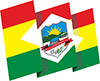 Etapa do plano imunizantePopulação AlvoPopulação AlvoDoses recebidasDoses aplicadas1ª EtapaTrabalhadores da saúde  Pessoas idosas residentes em instituições de longa permanência (institucionalizadas);Pessoas a partir de 18 anos de idade com deficiência, residentes em Residências Inclusivas (institucionalizadas)População indígena vivendo em terras indígenas.Trabalhadores da saúde  Pessoas idosas residentes em instituições de longa permanência (institucionalizadas);Pessoas a partir de 18 anos de idade com deficiência, residentes em Residências Inclusivas (institucionalizadas)População indígena vivendo em terras indígenas.60602ª EtapaProfissionais envolvidos no Atendimento Pré-Hospitalar (APH) Móvel Catarinense; Profissionais que atuam no atendimento clínico de paciente com suspeita de COVID-19 independentemente do nível de atenção (Centros de Saúde, Unidades de Triagem, Ambulatórios, Hospitais etc.); Profissionais que atuam na coleta (swab) e no diagnóstico laboratorial da Covid-19.Profissionais envolvidos no Atendimento Pré-Hospitalar (APH) Móvel Catarinense; Profissionais que atuam no atendimento clínico de paciente com suspeita de COVID-19 independentemente do nível de atenção (Centros de Saúde, Unidades de Triagem, Ambulatórios, Hospitais etc.); Profissionais que atuam na coleta (swab) e no diagnóstico laboratorial da Covid-19.50503ª EtapaTrabalhadores da saúde; Idosos com 90 anos ou mais;Trabalhadores da saúde; Idosos com 90 anos ou mais;220804ª EtapaTrabalhadores da Saúde Idosos acima de 90 anos idosos de 85 a 89 anosTrabalhadores da Saúde Idosos acima de 90 anos idosos de 85 a 89 anos044Total Doses aplicadas330261Total populacionalTrabalhadores da SaúdeIdosos acima de 90 anosIdosos de 85 a 89 anosNúmero Total grupo Prioritário1752961% grupo Prioritário Imunizado175100%72,13%Dada da atualizaçãoPessoas com 1ª dosePessoas com 2ª doseDoses perdidas15/02/2021  14:00234270